INSCRIPTIONSL'inscription est totalement gratuite, elle est financée par une convention passée entre la Fédération Nationale des Aphasiques de France (FNAF), le Collège Français d’Orthophonie (CFO), la Société Française de Psychologie (SFP) et la Société de Neuropsychologie de Langue Française(SNLF) d’une part, et la Caisse Nationale pour la Solidarité et l’Autonomie (CNSA) d’autre part.Ces formations sont destinées à tous les aidants familiaux : conjoints, parents, enfants et aux proches qui accompagnent les personnes aphasiques dans leur vie quotidienne.Pour toute précision, vous pouvez contacter :Alix de FumichonTéléphone: 04.76.85.46.27 	Courriel : famillevinial@orange.frLe Bulletin d’inscription ci-dessous est à envoyer/ -Par courrier à l’adresse suivante :SODI
7 rue de la Poste – 38000 Grenoble-Par mail à l’adresse suivante: famillevinial@orange.fr  L’inscription préalable est OBLIGATOIRE.Le nombre de participants étant limité, les inscriptions seront retenuespar ordre d’arrivée, le cachet de La Poste faisant foi.Votre inscription vous sera confirmée par mail ou par téléphoneJe souhaite participer aux réunions de formation Nom :                                                        Prénom :Adresse :Téléphone :                                              Courriel :Fait à :                                            Le :                                   SignatureL’ensemble de ces journées constitue une seule et unique formation. 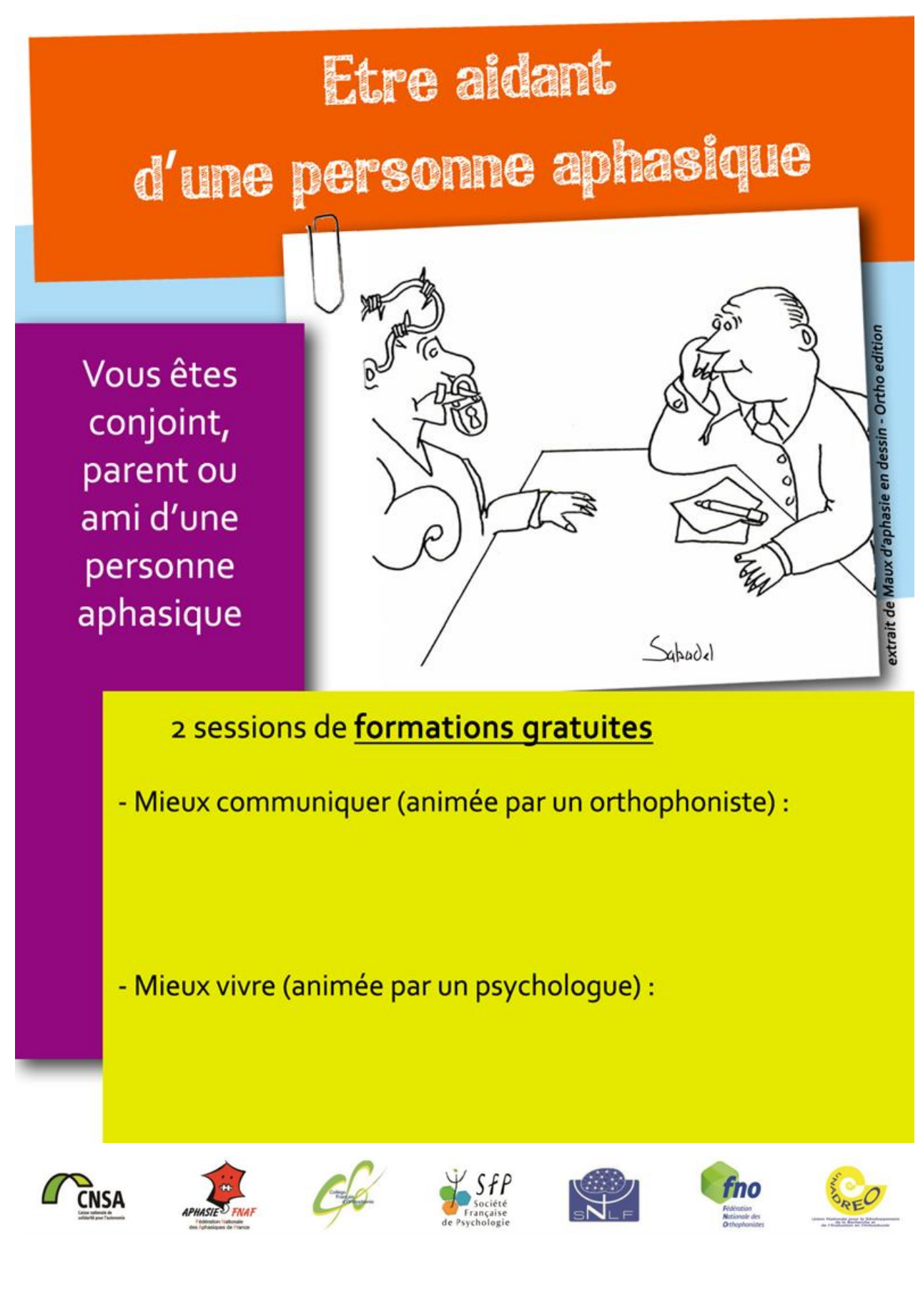 Connaître - Aider - AméliorerConnaître :Parlons ensemble des troubles de la communication de la personne aphasique (vidéos, brochures, débats, etc.)A propos de l’intervention orthophonique…un parcours de réhabilitation de la communication avec la personne aphasique et son aidant.Aider :Communiquer : Facile ? Difficile ?Quelles aides sont possibles ?Améliorer :Observations et analyses de situations.Atelier de communication. Utilisation des documents (brochures, films, etc.).Aphasie, qualité de vie et rôle de l’aidant.Programme1ère étape : une journée (de 9h00 à 17h – buffet offert), le 20 mai 2016La communication de la personne aphasique : apporter aux aidants des informations complémentaires.Handicap de communication partagé, comment aider ? (place de l’intervention orthophonique et place de l’aidant - Visionnage et analyse de vidéos).Les Moyens Augmentatifs et Alternatifs pour communiquerAides, conseils et stratégies pour mieux communiquer n°1 : présentation des brochures d'aide à la communication et des conseils.2ème étape : une demi-journée (de 14h à 17h) le 23 juinEvaluation de la mise en pratique et de l'utilisation des conseils.Aides, conseils et stratégies pour mieux communiquer n°2 : atelier de communication. Place et rôle de l’aidant familial : qualité de vie et aphasie. Lors de cette formation, l'accent sera mis sur les aides concrètes afin d'améliorer et de permettre les diverses situations de communication avec la personne aphasique. De nombreux supports de formation (brochures, documents d'information, questionnaires) seront remis aux stagiaires.CES DEUX TEMPS DE FORMATION SONT ANIMES PAR UN ORTHOPHONISTEIdentifier - Prévenir - GérerIdentifier : ses propres compétences et ses capacitésses limites et ses difficultésPrévenir :les difficultés dans la relation d’aideles risques d’épuisement psychologique associésGérer :ses difficultés pour mieux faire face repérer ses diverses ressources disponibles, en termes de soutien et d’aideProgramme1ère étape : une journée (de 9h00 à 17h30 – buffet offert), date à confirmerPsychologie de l’aidantStress de l’aidant et évaluation des besoinsEpuisement des aidants : rôle du soutien social et du temps pour soi dans la préventionNotions de fardeau, de don et de contre-donConséquences du rôle d’aidant liées à la chronicité de la maladie et aux symptômes comportementaux et psychologiquesGestion des émotions2ème étape : une demi-journée date et horaires à déterminerÉchange autour de thèmes faisant l’objet de préoccupations centrales pour les aidants, du point de vue psychologiqueAide au repérage de ses propres solutions face à ses difficultés spécifiquesTravail à partir de situations concrètes issues du vécu quotidien des participants.Lors de cette formation, de nombreux supports de formation  (brochures, documents d'information, questionnaires) seront remis aux stagiaires.CES DEUX TEMPS DE FORMATION SONT ANIMES PAR UN PSYCHOLOGUE